الجمهـورية الجزائـرية الديمقراطيـة الشعبيـة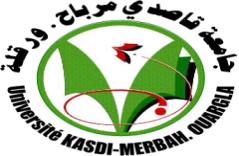 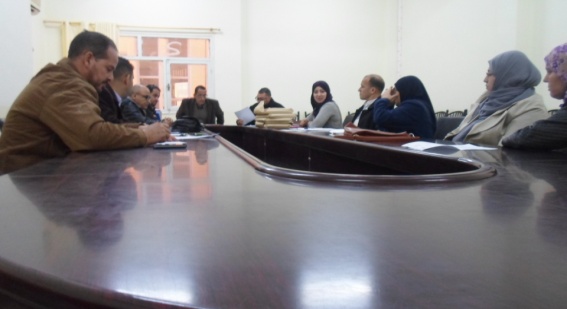 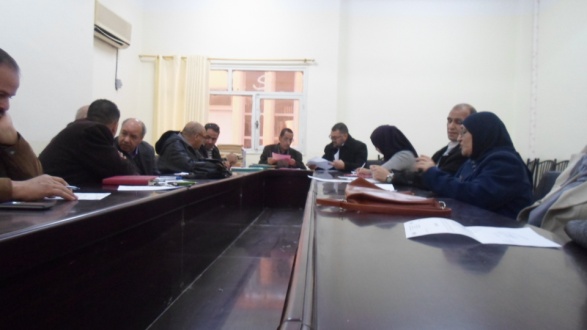 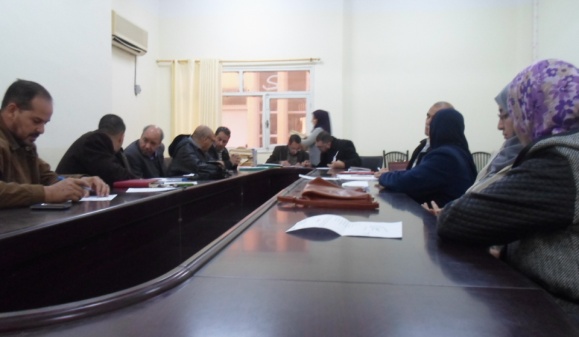 وزارة التعليـم العالـي والبحث العلمـيجامعـة قاصـدي مرباح ورقلـةكلية العلوم الإنسانية و الاجتماعيةفي يوم 17 ديسمبر 2017  تم عقد إجتماع المجلس العلمي للكلية في دورته العادية لدراسة جدول الأعمال التالية :دراسة ملف التأهيل الجامعيمناقشة أطروحة الدكتوراه دراسة تعديل عناوين أطروحات الدكتوراه طلب التحويل إلى جامعة الجزائر المصادقة على التسجيلات طلبة الدكتوراه ملفات المشاركة بالملتقيات الدولية 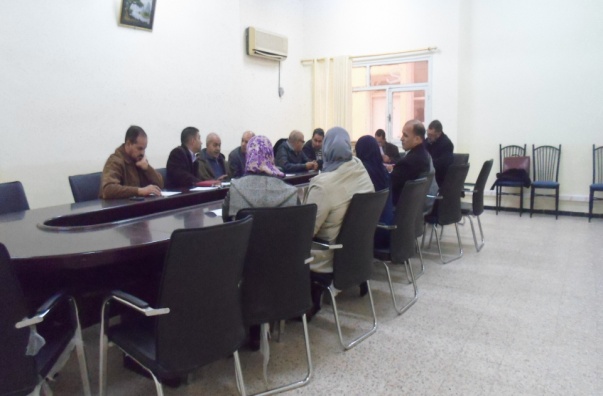 الموافقة على توزيع المقاييس تنازلات الإشراف متفرقات 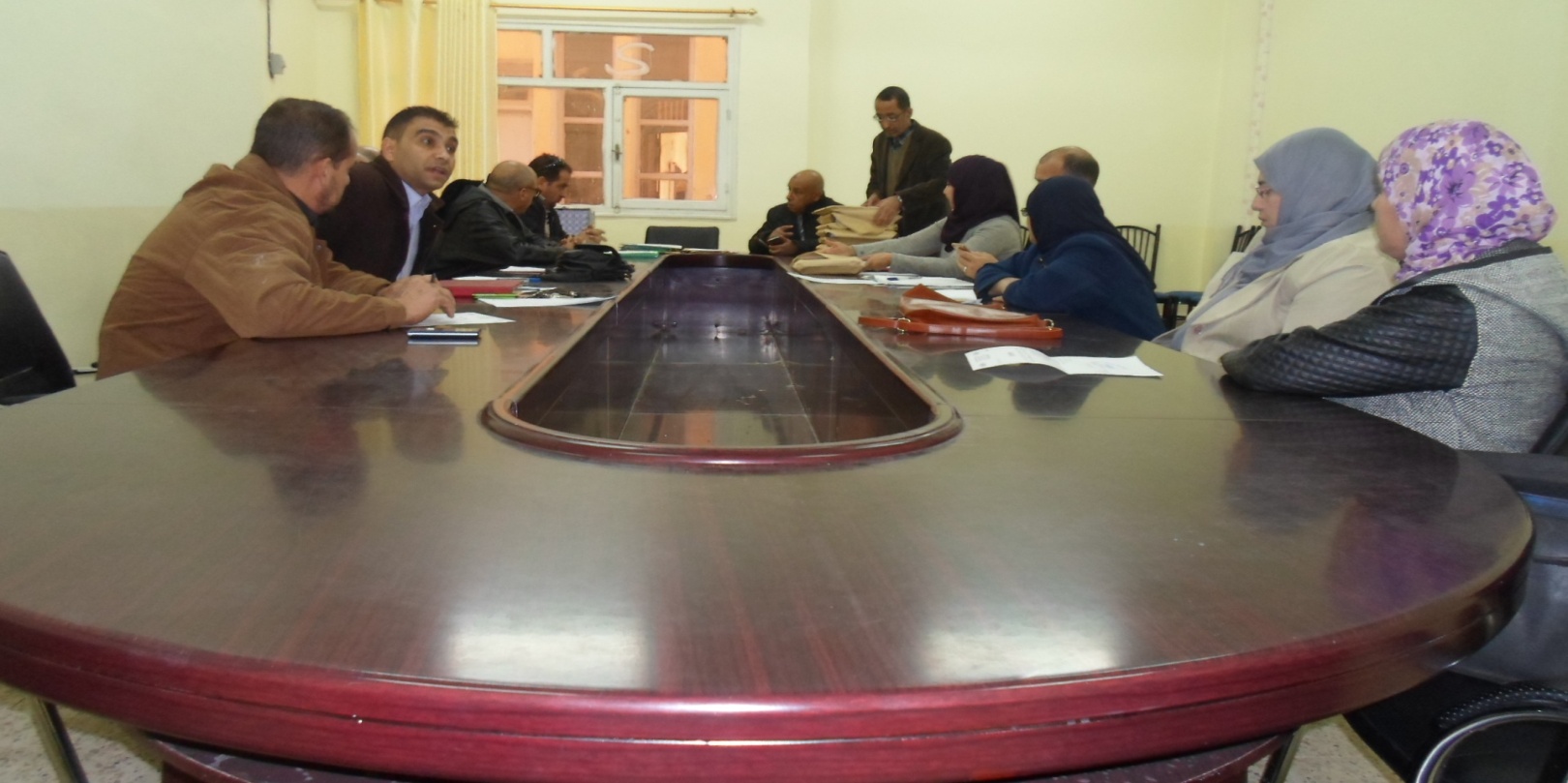 